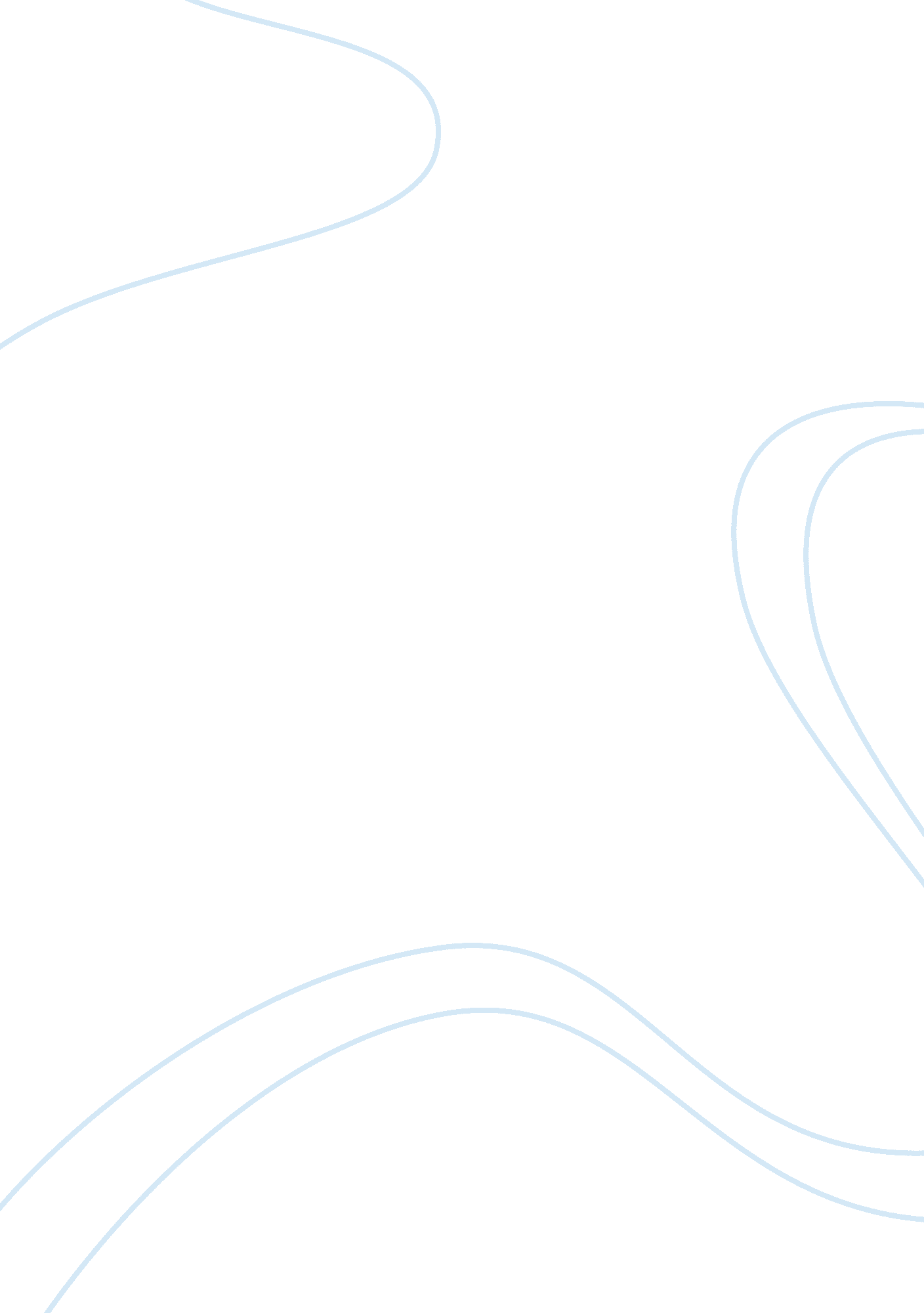 PoemsLiterature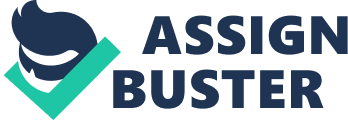 Wit film play Wit Film Play Emma Thompson scholarly hostile to intelligent play " Wit," has won the 1999 Pulitzer Prize, movingly investigates an extreme however sincerely homeless researchers showdown with a life-undermining ailment. In the meantime, it heartlessly deconstructs the cutting edge therapeutic examination station as far as Margaret Ednsons play is of concern. Edsons sharp dialog determines this marvelous film, Nichols controlled heading and Thompsons bolting, dead-on depiction of the researcher, with excellent supporting exhibitions by alternate on-screen characters, including a concise appearance by writer Harold Pinter as her father. 
English Professor Vivian Bearing also known as Thompson is an uncompromising power on seventeenth Century English verse, particularly that of John Donne, whom Holy Sonnet X (" Death, be not proud...") figures vigorously in the film, an evident gadget that could be tiresome in the hands of lesser specialists. Vivian is diagnosed with Stage IV ovarian growth in 1948, by conspicuous doctor Harvey Kelekian (Christopher Lloyd), who gets her to consent to forceful, incapacitating chemotherapy that will serve his exploration plan by engaging their regular duty to thorough academic order. The stoic Vivian bears this help and corrupting study by Kelekians group, including her previous understudy Jason Posner (Jonathan M. Woodward). 
Posner is currently a splendid examination individual who alludes to clinicians as " troglodytes" and whose pummeling inhumanity appears to delight Vivian more than it torments her, at any rate for some time. So as often as possible and mechanically that it loses all significance, and she comments that shes a bit sorry she wont hear herself being posed the question after she has quite recently passed on. 
She participates in puncturing monolog to the Polaroid, applying the scientific abilities she sharpened as a researcher to her life, her condition, and what she stands for in terms of the human services structure. This framework unexpectedly gives up the prosperity of individual patients, not so much with their full assent, for the examination and expert hobbies of the doctors who seem to control it, a method for expanding information at a respectable human expense, which appears recognizable to Vivian. However as her condition deteriorates and her fear builds, Vivian begins to address her suspicions about what matters in life. 
Not at all like many films and TV work of late decades, has “ Wit” had no enthusiasm toward worshipping doctors, and doctors who see it may question the outright carelessness for patient prosperity and smarty-pants liberality showed by the examination doctor characters. 
The one health awareness proficient who nurtures Vivian actually is her primary consideration medical caretaker Susie Monahan, played by Broadway performing artist and vocalist Audra Mcdonald. Susie, who is not a learned person, needs to furnish Vivian with human services that are reliable with her expert commitments and with essential human respectability, an objective that brings her into expanding clash with the doctors pushing Vivians chemotherapy. 
In spite of their disparities, the two women structure a bond that has vital results for the evidently lonely Vivians enthusiastic and physical wellbeing. Mcdonalds execution is relentless and inconspicuous, apparently a bit excessively unobtrusive, yet she passes on a searing center when understanding backing requests it. 
The script does not call for Susie to show a lot of substantive information, and a couple of different parts of the films depiction of nursing could have been moved forward. By and by, Susie is a standout amongst the most capable peculiarity film depictions of what a decent current medical caretaker does an added impetus to see a motion picture that each social insurance expert ought to see in any case. 
Reference 
Wit. Dir. Mike Nichols. Perf. Emma Thompson, Christopher Lloyd, Eileen Atkins. HBO Films, 2001. Film. http://www. youtube. com/watch? v= u0PPvYlGqL8&feature= youtu. be 